ΘΕΜΑ: Πρόσκληση εκδήλωσης ενδιαφέροντος για την πραγματοποίηση εκπαιδευτικής  εκδρομής των μαθητών στην Αθήνα  Ο Διευθυντής του Γυμνασίου Βαγιoνιάς σύμφωνα με την υπ.αρ.  33120/ΓΔ4/28-02-2017 Υ.Α. προκηρύσσει την εκδήλωση ενδιαφέροντος από τα ταξιδιωτικά γραφεία για την πραγματοποίηση της εκπαιδευτικής εκδρομής της  Γ’ τάξης του σχολείου.Στοιχεία εκδρομής -Προδιαγραφές  Προορισμός: Αθήνα με δυνατές ημερομηνίες πραγματοποίησης της εκδρομής τις παρακάτω:08/04-11/04/2022.  Προβλεπόμενος αριθμός συμμετεχόντων: 10 μαθητές περίπου και 2 συνοδοί-καθηγητές.Μεταφορικά μέσα: Πλοίο Ηράκλειο-Πειραιάς-Ηράκλειο και λεωφορείο στις  μετακινήσεις στη διάρκεια της εκδρομής. Οι εκδρομείς θα μετακινούνται με λεωφορείο, που θα είναι στην αποκλειστική διάθεση τους για όλες τις ημερήσιες και νυχτερινές μετακινήσεις τους καθ’ όλη τη διάρκεια της εκδρομής, διαθέσιμο όλες τις ώρες. Το λεωφορείο θα πρέπει να διαθέτει όλες τις προβλεπόμενες από την κείμενη νομοθεσία προδιαγραφές (ελεγμένα από το ΚΤΕΟ έγγραφα καταλληλότητας οχήματος, επαγγελματική άδεια οδήγησης, ελαστικά σε καλή κατάσταση, πλήρως κλιματιζόμενο κ.λ.π.) καθώς και να πληροί όλες τις προϋποθέσεις  ασφάλειας για τη μετακίνηση των εκδρομέων. Κατηγορία καταλύματος: 2 διανυκτερεύσεις, με ημιδιατροφή (πρωινό και δείπνο )σε ξενοδοχείο 4 αστέρων και πάνω στο κέντρο. Στην προσφορά  να αναφέρεται ρητά η κατηγορία και το όνομα του καταλύματος. Δίκλινα & τρίκλινα δωμάτια για τους μαθητές και μονόκλινα για τους συνοδούς-εκπαιδευτικούς.Λοιπές υπηρεσίες: Ημερήσια εκδρομή Επίδαυρο Μυκήνες, ΝαύπλιοΕπίσκεψη στο μουσείο Ακρόπολης, Επίσκεψη στην Ακρόπολη και στην Αρχαία αγορά, Ξενάγηση στο αρχαιολογικό μουσείο, εκδρομές εντός νομού ΑττικήςΑσφάλεια αστικής ευθύνης για καθηγητές και μαθητές, σύμφωνα με την κείμενη ελληνική και ευρωπαϊκή νομοθεσία.Πρόσθετη ασφάλιση, που καλύπτει τα έξοδα σε περίπτωση ατυχήματος ή ασθένειας μαθητή ή συνοδού-καθηγητή, στο εσωτερικό Χρονική περίοδος διεξαγωγής: 08/04/2022 έως 11/04/2022. Αποδοχή από το πρακτορείο ποινικής ρήτρας σε περίπτωση αθέτησης των όρων του συμβολαίου από τη μεριά του (εγγυητική επιστολή με ποσό που θα καθορίσει το σχολείο), αντιμετώπιση από το πρακτορείο της περίπτωσης που δεν θα πραγματοποιηθεί η εκδρομή στις προβλεπόμενες ημερομηνίες λόγω ανωτέρας βίας (εκλογές, κακοκαιρία, κ.λ.π.) και επιστροφή του ποσού συμμετοχής στην εκδρομή σε μαθητή που για λόγους ανωτέρας βίας ή ασθένειας  ματαιωθεί η συμμετοχή του στην εκδρομή.  Για τις παραπάνω υπηρεσίες ζητείται η τελική συνολική τιμή (με ΦΠΑ) της εκδρομής και το κόστος ανά μαθητή. Με την προσφορά θα κατατεθεί απαραίτητα από το ταξιδιωτικό γραφείο και υπεύθυνη δήλωση ότι διαθέτει το ειδικό σήμα λειτουργίας, το οποίο πρέπει να βρίσκεται σε ισχύ. Επιπλέον στο φάκελο της προσφοράς πρέπει να υπάρχει απαραίτητα CD με την προσφορά σε ηλεκτρονική μορφή (doc ή pdf) για να είναι εύκολη η ανάρτησή της στο διαδίκτυο. Επιπλέον ζητείται προσφορά εκτός της συνολικής τιμής για ασφάλεια covid αν κάποιος μαθητής ή εκπαιδευτικός νοσήσει στην διάρκεια της εκδρομής.Οι προσφορές θα πρέπει να κατατεθούν σε κλειστούς φακέλους μέχρι τις 21//3/2022 και ώρα  10 π.μ. στο γραφείο του Διευθυντή του Γυμνασίου Βαγιονιάς και θα ανοιχτούν την ίδια μέρα στις  12π.μ.                                                                                Ο ΔΙΕΥΘΥΝΤΉΣΡΟΥΣΣΑΚΗΣ ΕΜΜΑΝΟΥΗΛ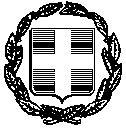 Σχολικό Έτος :2021-22Βαγιονιά   17/3/2022Αρ.πρωτ.: 69ΕΛΛΗΝΙΚΗ ΔΗΜΟΚΡΑΤΙΑΥΠΟΥΡΓΕΙΟ ΠΑΙΔΕΙΑΣΚΑΙ ΘΡΗΣΚΕΥΜΑΤΩΝΠΕΡΙΦΕΡΕΙΑΚΗ Δ/ΝΣΗ Π. & Δ. ΕΚΠ/ΣΗΣΚΡΗΤΗΣΔ/ΝΣΗ Δ/ΘΜΙΑΣ ΕΚΠ/ΣΗΣ Ν.ΗΡΑΚΛΕΙΟΥΓΥΜΝΑΣΙΟ ΒΑΓΙΩΝΙΑΣΕΛΛΗΝΙΚΗ ΔΗΜΟΚΡΑΤΙΑΥΠΟΥΡΓΕΙΟ ΠΑΙΔΕΙΑΣΚΑΙ ΘΡΗΣΚΕΥΜΑΤΩΝΠΕΡΙΦΕΡΕΙΑΚΗ Δ/ΝΣΗ Π. & Δ. ΕΚΠ/ΣΗΣΚΡΗΤΗΣΔ/ΝΣΗ Δ/ΘΜΙΑΣ ΕΚΠ/ΣΗΣ Ν.ΗΡΑΚΛΕΙΟΥΓΥΜΝΑΣΙΟ ΒΑΓΙΩΝΙΑΣΣχολικό Έτος :2021-22Βαγιονιά   17/3/2022Αρ.πρωτ.: 69Ταχ. Δ/νσηΤαχ. Δ/νση: Eparch. Od. Vasilikis-Krotou, Gortina 700 12: Eparch. Od. Vasilikis-Krotou, Gortina 700 12ΠληροφορiεςΠληροφορiες: ΛΥΤΡΑΣ ΓΕΩΡΓΙΟΣ: ΛΥΤΡΑΣ ΓΕΩΡΓΙΟΣΠΡΟΣ :ΔΔΕ ΗρακλείουΠΡΟΣ :ΔΔΕ ΗρακλείουΠΡΟΣ :ΔΔΕ ΗρακλείουΤηλέφωνο Τηλέφωνο :2893034185-6945257981:2893034185-6945257981FaxFax: : e - maile - mail: mail@gym-vagion.ira.sch.gr: mail@gym-vagion.ira.sch.gr